Jan Kala Sahitya Manch Sanstha (JKSMS), Jaipur – IndiaA-17, Ashok Vihar, New Sanganer Road, Mansarovar, Jaipur (Rajasthan) – India – 302020ILM School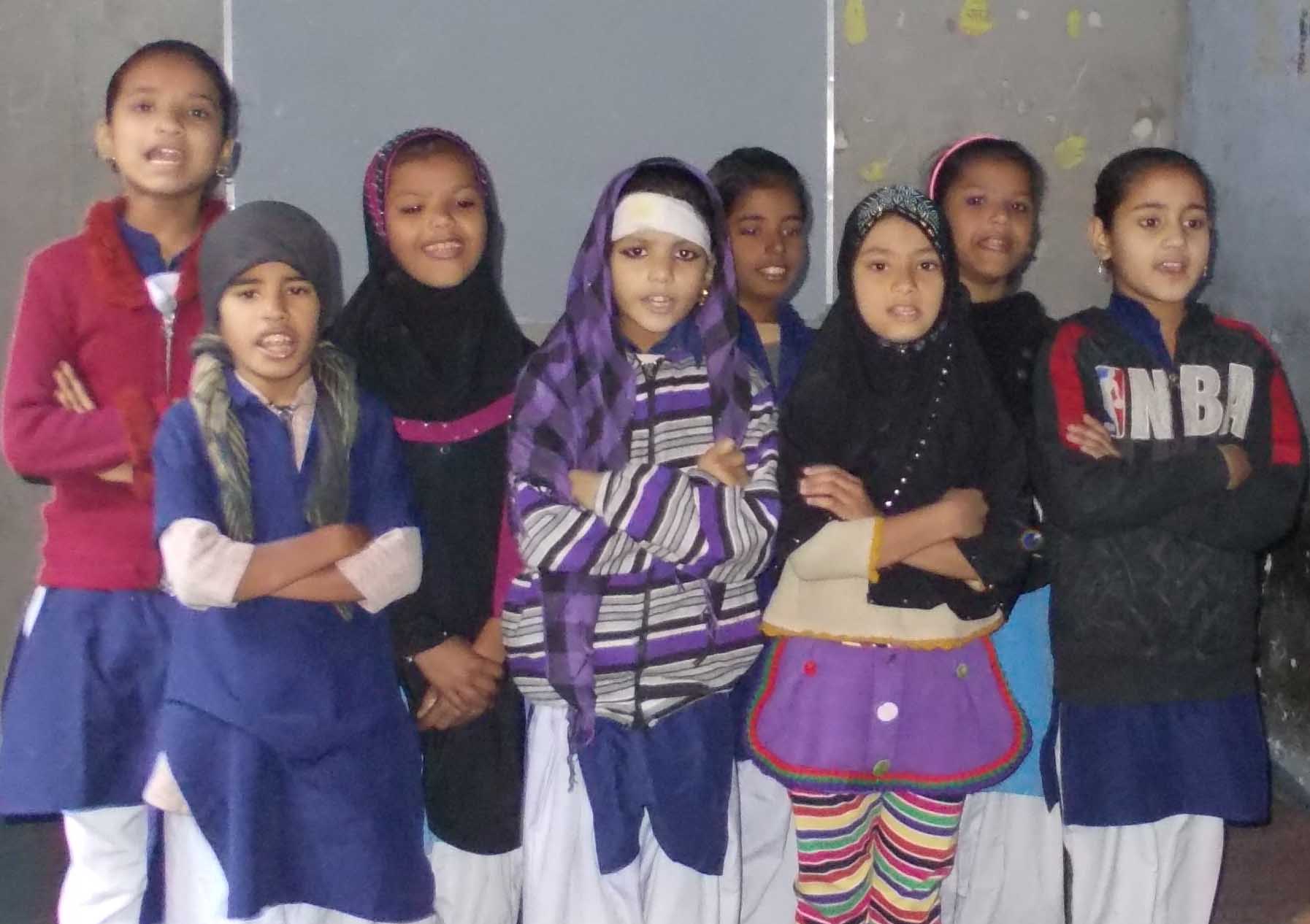 Report2013-14Supported byAsha for EducationPreface of JKSMSJKSMS is a non-governmental and non-profit making awarded on national and state level social organization working for the development – rehabilitation - health and protection of children, women and marginalized artisans from different crafts in Rajasthan state of India. The organization was founded in the year 1983 with its registration under Rajasthan Societies Registration Act 1958 and it is also registered under FCRA (Foreign Contribution (Regulation) Act. JKSMS is member organization of Fair Trade Forum – India. The organization is committed to promote social justice & development opportunities for the needy section of the community. JKSMS believes in universal right to dignity, as well as the right to survival trough opportunities for personal growth and development.  The main concern of the organization is to help the oppressed, especially children, women, artisans and other deprived communities surviving without basic amenities.Many different projects related to child development, women, health and livelihood promotion based on self sustainable mode are taking place from the past several years, i.e. Open Shelter under Integrated Child Protection Scheme, Childline Phone Service, ILM School for the children of artisans, Shelter Homes for orphan and runaway children, Reproductive Health and Child Care Project, Bamboo Cluster Development – Banswara, Livelihood development of the marginalized population and more particularly for the women from Amber Block through self-sustainability, Jaipur Jewelry Artisan Development Project – Jaipur, Rural Tourism Development, Kaastha Kala Cluster Development – Bassi, SHG Promotion of BPL Families artisans of Amber block etc. with the aim of enabling population to live in decent conditions in their villages/cities by resolving issues such as unemployment and social injustice, JKSMS is preventing the migration of these population who would otherwise grow the number of people living in difficult conditions in the city. At present JKSMS is working with craft based artisans in Rajasthan belonging from different crafts, for their skill up gradation, social security and market promotion. JKSMS has promoted a public limited company of the artisans and for the artisans by the name of “Nav Srijan Crafts India Ltd.” To the best of our knowledge, it is a first and only artisan’s share holding company for the market promotion, design uptakes and technical up gradation of the artisans in Rajasthan.The ILM (Interactive Learning Methods) SchoolThe ILM is a school for the urban deprived children residents of Bhistion Ka Mohalla Ramganj, Jaipur. Most of the children are belongs from the artisans those are involved in stone cutting & polishing. The community was not sending their children in the schools in the beginning due to lack of knowledge concerning the importance of education, poor quality of education in the schools and poverty is also issue for some of educational courses. Artisan's children are also working with their family to play vital role in income generation activity for food. School is far from the community; so enrollment of the children from area was less because community members don't want to send their children far in the schools. 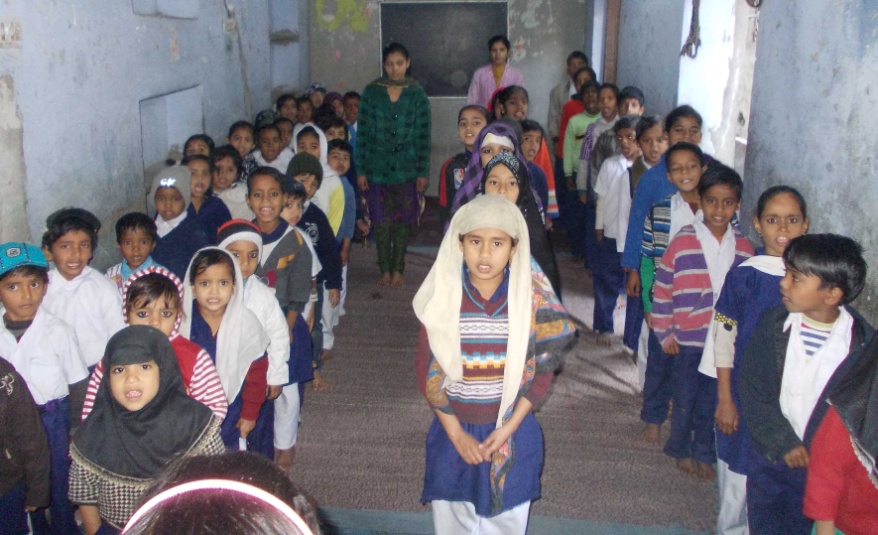 The ILM School is a project initiated in 2009 under JJADe Project supported by Seep Network, USA for quality education to the children of artisans. After ending the project in 2012 Asha for Education, USA is providing its funding support for 100 children with the objective “to provide adapted education facilities to all working children of craft sector artisan of Jaipur”.The project is generating the awareness in the community about education and it is providing quality education through non-formal way of education in a child friendly environment to the children. So children are attending ILM School every day. ILM School is playing major role to reduce gap between community, education and their children. The main aim of the project is to fulfill the gap of educational as per the age of children and after that ILM staff is admitting children in other schools for formal schooling. The ILM is breaking the briers in the community through enrollment of the children and show the model to community with their partnership. ILM School is ensuring community participation on all levels. All the children have role to rolling the plan for smooth studies and other activities. The ILM is more focused on community participation, quality education and enrollment of the children in the existing schools. The initiative of ILM is creating better environment among the community and other stakeholders. So many children are going to school and community is also sending them in the schools and discuss with other parents to ensure their children's education. The ILM is qualitative bridge between community, children and education. It is reducing dropout rates from schools with partnership of community and children. Findings in figuresChildren Details;ILM Staff;SMC (School Management Committee);Meetings with community and Contacts on doorstep; 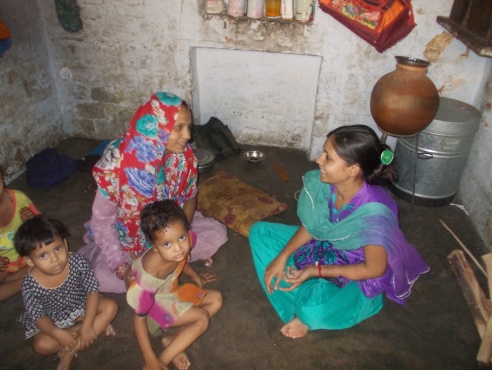 The community contact is very important to know situation of the children and their family, as well as to share progress of the children enrolled in ILM School with their parents. It helps to improve education of quality. ILM School teachers are making plan as per need of the child, because they know education level as well as situation of the family. The teachers discussing with the community during community contact and meetings to resolves issues rise on the community and school level issues. Community contact is a part of daily planned schedule of ILM School. On an average, each teacher is contacting minimum two families per day during community contact. And on monthly basis a community meeting was organized in ILM School, where on average 25 – 30 parents/community members are ensuring their presence. 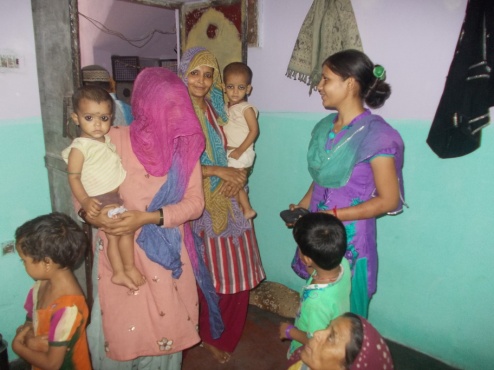 Finance Literacy (CDK);ILM School Schedule;ILM school timings are decided by the community during meeting. The community decides school timings after discussion in the meeting. The time is based on the availability of children in the community because some children are working as apprentice at their home or nearby the home. Some children are taking care of their younger brothers and sisters at home. The school time is changeable according to the community and children, but it need to be decided by the community in the meeting. None of one can decide it individually. The decisions can be taken through democratic process during community meetings. Capacity Building & MeetingsILM Staff;Capacity Building Workshop for Teachers (One Month) :-Once in a year a one month capacity building workshop for the teachers is organized during summer period (June month). In this workshop, ILM School coordinator, Staff and subject experts are participating. This year from 1st June 2013 to 30th June 2013 workshop was held in JKSMS office. The aim of the training workshop was to develop pedagogy, curriculum, and empowerment of skills, understanding child psychology and community participation.During the workshop each students work was evaluated for the whole year with their learning. Like; before one year what was learning level and now what is his progress. A detailed report of each student of ILM School was prepared and presented by the teachers. After that a yearly curriculum was developed for coming year with the support of experts to ensure quality education through non-formal way of education in the ILM. During the workshop, new poems, stories and work-books were also developed and practiced by the teachers.Out of developing curriculum for the year, problems and challenges faced by the ILM staff were shared and experts explained that how they can solve these issues related to community, children. It was most challenging for the teachers to make children stable in class rooms. So, some exercises were done by the experts on it based on when and why? New games were introduced to make curriculum more interesting and friendly according to environment of the area. 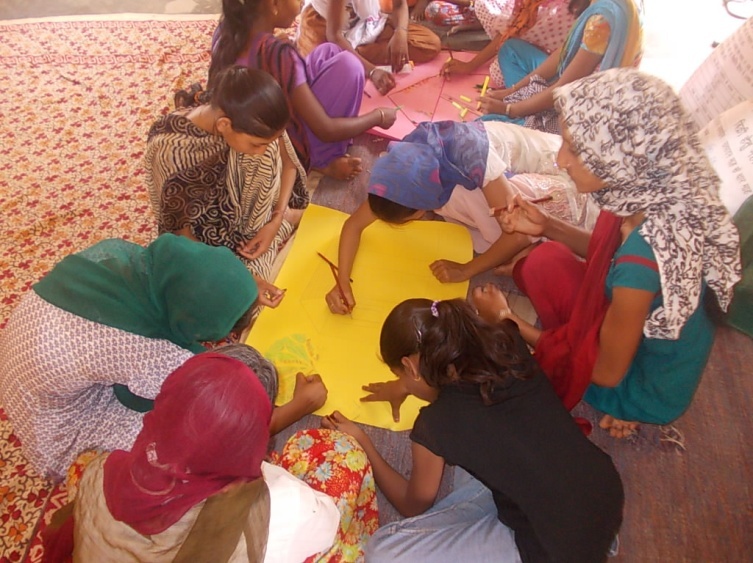 The workshop was designed based on “Learning by Doing” basis. After the workshop teachers and coordinator was in full of energy and equipped with tools of TLM.Bimonthly (twice in a month) workshop for Teachers :-The workshop/meeting held in the school to develop curriculum and ensure quality in the ILM. Bimonthly workshop organizes on curriculum development for the ILM School and to finalize the curriculum for next coming 15 days as per experience of previous 15 days according to learning levels & interest of the students. The teachers and coordinator is participating in the workshop for finalizing curriculum of coming days. During the workshops, first they share the progress of the students and experience. And then as per learning, they decides next 15 days curriculum. The curriculum is based on the activities, which ensure quality in the classroom. The teachers make fifteen days plan in the workshop with the activities. After that, teachers divide this plan day wise. Plan is influence with the learning levels of the students. After, fifteen days work with the children in next workshop teacher presents report of last fifteen days and discussed problems, innovation and implementation among the big group and formulate next fifteen days plan to ensure quality of work.During the year 2013-14 total 24 workshops were organized.SMC;The SMC (School Management Committee) is in charge for management of school and to sensitize community about education. So it was necessary to organize a capacity building of SMC members concerning ruling the school, sensitization of community regarding education and there active participation in school management.So, to build the capacity of SMC members for bearing there responsibilities a one day capacity building workshop was organized for them in the beginning of the year. There experts of community mobilization, school management and coordination took sessions for capacity building of SMC members. During the workshop SMC members asked several question related to management and community participation.  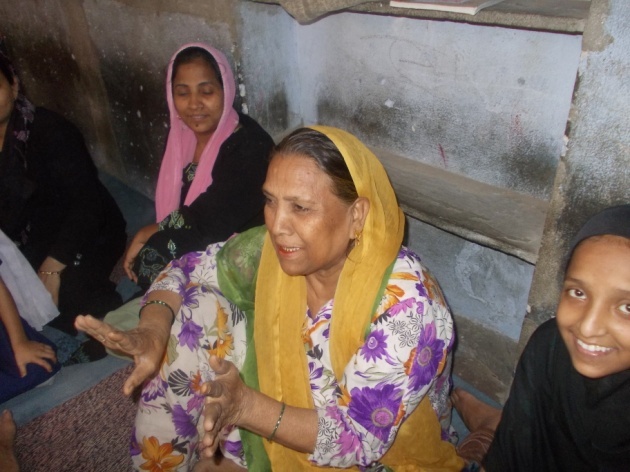 After the capacity building workshop for SMC members, SMC meeting were organized on regular basis as per requirement and issues to make assessment of the current situation and to plan the work of each organ of the project. Following issues are dissolved by the SMC; Water problem.Enrollment of children in ILM School.Discussion with community for mainstreaming their children in formal schools.Review school time table.Sharing the progress of children.Discuss with Mosque committee on the issue related to due school building rent, request to give time for payment of rent and due funding support. Community Meetings and contacts;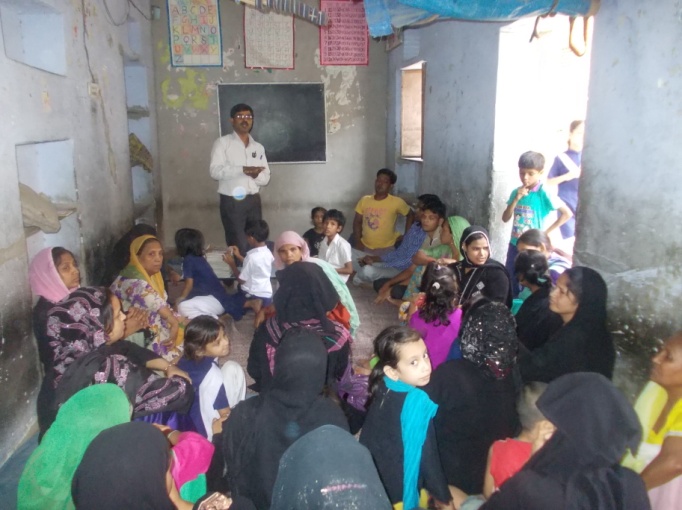 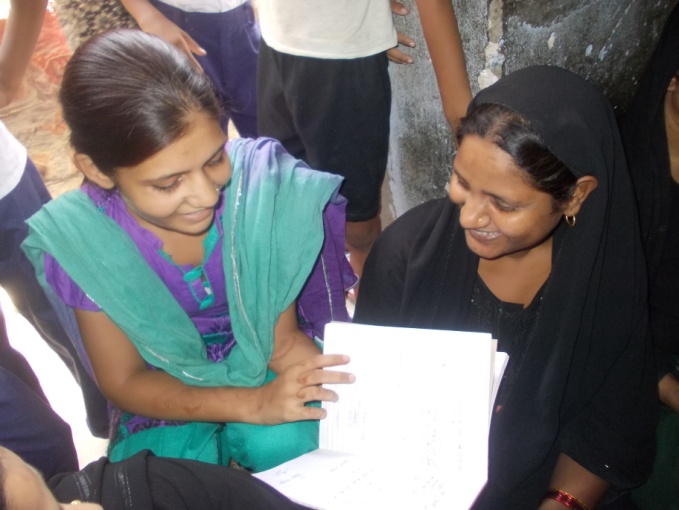 The community contact is very important to know situation of the children and their family, as well as to share progress of the children enrolled in ILM School with their parents. It helps to improve education of quality. ILM School teachers are making plan as per need of the child, because they know education level as well as situation of the family. The teachers discussing with the community during community contact and meetings to resolves issues rise on the community and school level issues. It is also has a major part to build community capacity and develop their interest concerning importance of education for their children. Community contact is a part of daily planned schedule of ILM School. On an average, each teacher is contacting minimum two families per day during community contact. And on monthly basis a community meeting was organized in ILM School, where on average 25 – 30 parents/community members are ensuring their presence where refreshment is served by the ILM School as honor of community.Issues of community contacts;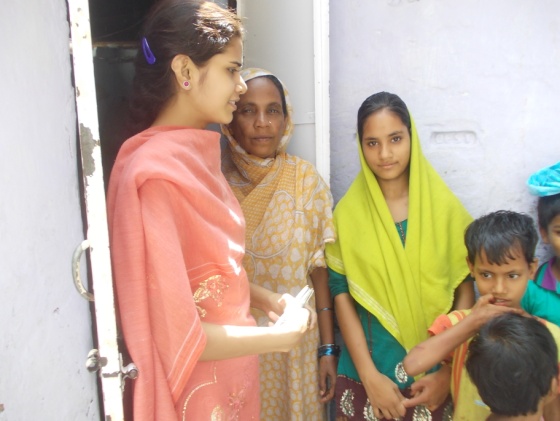 To regularize children at school, those irregular. To ensure children's presence on time at school.To motivate parents for the children's cleanliness.To know about the children.To involve new children in school.To invite for community meetings.To motivate community concerning their participation in school activities, importance of education, school building and other related issues.Educational Development of ChildrenTeaching Learning Process;As ILM School name; Interactive Learning Methods is showing its creative way of teaching, ILM School is following non-formal way of education for its students to provide them child friendly environment. There is no provision for books curriculum is developed based on NCERT syllabus. Curriculum is developed as per class levels of NCERT course.   Learning Levels;Language : HindiLanguage : EnglishEnvironment:Mathematics:Mainstreaming for formal schooling;The teachers will have a strong knowledge about the community, children and school. They are mainstreaming children in government and private schools according to the level of the children and their readiness with the consent of their parents.As ILM school is not the final step of our plan to educate children, it a part of the general process of education. The objective of ILM School is to develop interest of children in education and then to lead them to go in government or private schools by mainstreaming after developing their knowledge according to their age group. However there will be still need to homework support at ILM School for mainstreamed children.The teachers will go in formal school where ILM students are mainstreamed to continue the work they initiated in ILM School. They will be in touch with teachers to make sure that atmosphere is good for the children and they keep interest in education.Besides, they will assess there the pre-required knowledge of children to get in government school in good conditions.During the year 2013-14, total 22 children (09 boys and 13 girls) were mainstreamed. The details of mainstreamed children are as follows;Finance Literacy (CDK);ILM School is also accumulating financial management experience of children through Child Development Khazana (CDK). Where children deposits money from their pocket money and time to time they withdraws as per their requirement. Also they receives advance too. The Child Development Khazana provides two type of advance one is for welfare and second for business. Children got money from the Kazana for fulfill the need of the business, education, health and other family work. The initiative to aware children concerning to improve their saving habits and make familiar with banking system. It is initiated for the children, by the children. Through this initiative children become manager of the finance. It is first generation, which is familiar with the banking system. The CDK members elect their volunteer manager and assistance manager through democratic process children cast vote for both posts in every six months. 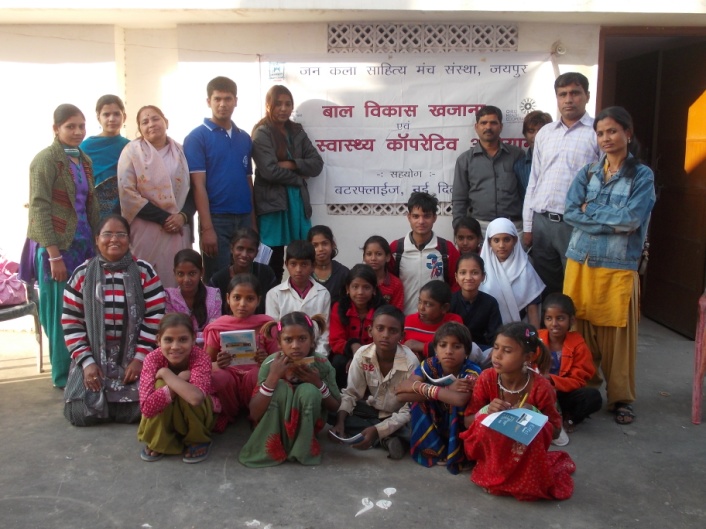 Total deposit – withdrawal, saving amount and number of children associated with CDK from ILM School was as follows as on 31st March 2014;Health Care (CHC);Child Health Cooperative is an initiative based on the principle that children can collectively advocate for quality and timely health care services from concerning agencies/persons. The cooperative also has the primary role of educating its members on issues of nutrition, hygiene and prevention of most illnesses. So, a Child Health Cooperative was formed in ILM School also as functioning in other slum centers of JKSMS, with the objectives of; to increase the awareness of children on their health needs, strengthening child health cooperative as a forum of children to access health entitlements, establish a cadre of child health educators equipped to assist their peers in any emergency.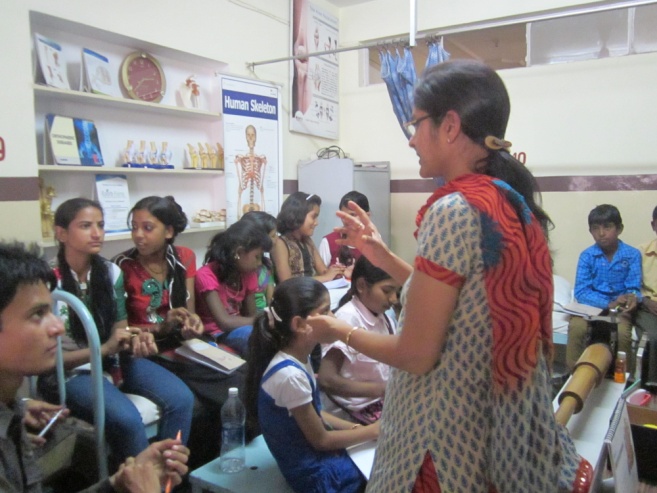 Children of ILM School are member of this CHC. JKSMS organized an exposure visit of hospital for the members of CHC. Where they learnt whole process of hospital and a First Aid Training was provided to them. An interaction meeting was also organized with the doctors. Record Keeping;The ILM School has been a lot of records to ensure the indicators of activities done in the school and outside the school. Some records are maintaining on daily basis and some are on monthly/yearly basis. Each activity has separate records for clear view of ILM School. Teachers are very touching with activities as well as records of the school. Student Attendance Register Staff attendance Register Community Meeting registerEvolution Note book for every childrenDuplicate Diary for experience writing CDK; Cash book, Ledger, Pass book (separate for each child)Visitor RegisterIndividual Files for children Curriculum Register Enrollment Register Survey file and RegisterMonthly Report files Record of mainstream educationStaff meeting RegisterStock Register (Consumable & Assets) Teaching Learning MaterialCelebration of events/days in ILM SchoolBirth Day Celebration of Dr. Ambedkar on 14th April 2013.World Environment Day – 5th June 2013Independence Day Celebration – 15th August 2013.Mahatma Gandhi Birth Day Celebration – 2nd October 2013Children’s Day – 14th November 2013.Republic Day Celebration – 26th January 2014.Sahid Diwas (Mahatma Gandhi’s Death Anniversary) – 30th January 2014.Women’s Day – 8th March 2014.Challenges/ProblemsTo prepare parents for mainstreaming their children for formal schooling.Regularize children in ILM School.Less strength of children during festival seasons.Due funding support.Due school building rent.TLM on credit.List of childrenTotal Beneficiaries during the year – 2013-14;Children Drop-out/shifted in another places;Enrolled Children as on 31st March 2014;S. No.ParticularNos of childrenNos of childrenNos of childrenS. No.ParticularBoysGirlsTotal1.Total Enrolled Children during the period (2013-14)71761472.Children mainstreamed in other schools0913223.Drop-out/shifted in another places2506314.Children in ILM School as on 31st March 2014375794S. NoName of the StaffPostPeriod1.Mr. Narendra KumarCoordinator2012 to continue2.Mrs. Snehlata PareekTeacher2012 to continue3.Ms. Kirti KumariTeacher April 2013 to continue4.Ms. Massrat BanoTeacherApril 2013 to continue5.Mr. NarayanCleanerApril 2013 to continue6.Mr. Umesh SharmaAccountant (Part Time)2012 to continue7.Mr. Ashok KumarComputer operator (Part Time)April 2013 to continueS. No.NameSexStatus1.Mr. Narendra KumarMaleSchool Coordinator2.Ms. Massrat BanoFemaleTeacher from Community3.Mrs. Snehlata PareekFemaleTeacher4.Mr. SaleemMaleCommunity Member5.Mr. Vaheed BhaiMaleCommunity Member6.Mrs. MumtaazFemaleCommunity Woman7.Mrs. Shabana BegamFemaleCommunity Woman8.Mr. SalaamMale Parents9.Mrs. KhatoonFemaleParents10.Moh. AyubMaleParents11.Mrs. FarhaFemaleParents12.Ms. MuskaanFemaleStudent – ILM13.Ms. Shabana NazmiFemaleStudent – ILM Number of Associated ChildrenTotal depositTotal withdrawalSaving (Balance) Amount in CDK4938,714.0025,763.0012,951.00S.No.ActivitiesTime (from To)1.Daily Planning08.00 Am to 09.00 Am.2.Arrangement and Prayers/Poems09.00 Am to 09.30 Am.3.Language09.30 Am to 10.00 Am.4.Mathematics 10.00 Am to 10.30 Am.5.English10.30 Am to 11.00 Am.6.Environment Education11.00 Am to 11.30 Am.7.Stories and drawings11.30 Am to 12.00 Noon8.Games and Songs12.00 Noon to 12.30 Pm.9.Rearranging the school12.30 Pm to 01.00 Pm.10.Lunch01.00 Pm to 01.30 Pm.11.Community contact01.30 Pm to 02.30 Pm.Group1st Level2nd Level3rd LevelTitli GroupThey know vowels very well in language and they can write six words sentence properly.These children can pronounce vowels and working on reorganization.Children of this level can recognize (cup, nal, bus and matar etc.) along with drawings. And poems with the help of teachers. Dharti GroupChildren of this level can do poems freely with the actions. These children are working on the first step of Hindi grammar "Aa" and they can write and read four vowels words. They can work by following the teachers very well and listening stories with their full concentration. Second level children can copy properly in writing. Knows complete vowels and working on the sentences of six worlds in reading and writing. They can speak poems without any support, listening stories properly and participating in each activity. Children of third level are repeats poems properly. They are working on reorganization of vowels and six familiar words. Level of concentration is not good.Badal GroupChildren of 1st level knows "Aa, E, and Eu" in Hindi Grammar. These children are working on further Hindi Grammar. They can sing poems properly without any supportChildren of this level can construct words by using vowels. Like; Ka + Ma + L = Kamal.They can recognize words by pictures. Children of this level can construct the words of four vowels without Hindi grammar and can read. Group1st Level2nd Level3rd LevelTitli GroupChildren of this level can write A to Z alphabets. And can recognize alphabets with their popular words of them with the meaning. Like; "A for Apple, B for Book etc."Children of this level can pronounce A to Z alphabets but they can't write.Writing and pronouncing level of children of this level are low. Because of that they can only read A to F alphabets.Dharti GroupThis level child in the group knows A to Z alphabets and they can write A to Z alphabets. They also recognize small letters of alphabets. And children are working on fruits, colors and vegetables name.  The children of this level can write A to Z alphabets in writing by coping and they can recognize alphabets only by watching. Work on recognition is going on. The children of this level are unable in reading and writing of alphabets. So, work on recognition is going on.Badal GroupAll the children of this level know A to Z alphabets with their meanings. They know fruits names, flowers names, vegetables name, animals name, birds name vehicles name, body parts name, days of the week names etc. They can read and write too.Children of this level can write A to Z alphabets in small letters. They can read fruit names, vegetables name and flower names, but they can only copy in writing.Children of this level know properly A to Z alphabets.Group1st Level2nd Level3rd LevelTitli GroupChildren of this level are participating in environment related discussion. They recognize vegetables.Children of this level are participating in environment related discussion only sometimes. They know some vegetables and colors.These children are not participating in group discussion.Dharti GroupChildren of this level know colors, trees and vegetables. And they know the importance of sanitation and hygiene. All the children of this level are participating in each environment related discussion and supports to the teacher for elaborate the discussion. Children of this level also participate in the discussion, they are putting argues during the group discussion. Work to recognize colors, vegetables and fruits are going on.These children are not taking interest in group discussion, so teachers are encouraging them to participate in the discussions.Badal GroupChildren of this level have knowledge of colors, trees, vegetables, sanitation & hygiene and other issues. They are participating in all concerning discussions.These children can recognize colors and vegetables, also participating in group discussions.These children are not participating in group discussions. So, we are encouraging them.Group1st Level2nd Level3rd LevelTitli GroupChildren of 1st level can speak 1 to 50 numbers counting. But they can recognize only the numbers upto 30. Children of 2nd level can speak 1 to 30 numbers counting and they can recognize 1 to 10 numbers. Children of 3rd level can speak 1 to 10 numbers counting and can recognize also.Dharti Group1st level children knows very well 1 to 100 numbers counting and can write 1 to 500 numbers. They can add (+) easy numbers. They can also recognize geometry shapes (squire, round etc.)Children of this level knows very well 1 to 20 numbers, work is going on on further numbers. They can recognize squire and triangles. They can do also easy calculations (add "+") verbally. Children of this level can speak 1 to 10 numbers. At present they didn't recognize numbers properly. Badal GroupChildren of this level knows adding (+),  minus (-), multiply (x) of 2 - 3 digits. And they can solve questions related to adding, minus, multiply and divide. All the children of this level can do easy adding (+) and minus (-). They are working on 2 - 3 digits calculation. In this level some children know up to 50 numbers and some are up to 100 numbers.S.NoName of ChildParents’ nameAgeSexClass/StandardName of School1.SaminaFarid Mohammad12 yrsF2ndGovt. Primary School2.GulafshaFarid Mohammad11 yrsF2ndGovt. Primary School3.Tarannum BanoMoh. Farid7 yrsF1stGovt. Primary School4.Naziya BanoMoh. Javed6 yrsF1stGovt. Primary School5.Ibrahim (Salman)Moh. Sharif7 yrsM1stGovt. Primary School6.ZuberMoh. Javed7 yrsM1stGovt. Primary School7.DanishMoh. Iqubal6 yrsMLKGI.M. Middle School8.KushnumaMoh. Iqubal10 yrsFUKGI.M. Middle School9.AlimaAbdul Vahid6 yrsFLKGPinkcity public School10.SaniyaAbdul Vahid7 yrsFLKGPinkcity Public School11.Nida BiShakil Ahemad5 yrsF1stGovt. Primary School12.KarishmaAbdul Aziz12 yrsF1stIkra Public School13.SamirAbdul Aziz11 yrsM1stIkra Public School14.AyanAbdul Aziz9 yrsMNurseryIkra Public School15.SanaSazid5 yrsF1stIslamic Mansoori School16.HarishAlthamash9 yrsMLKGIslamic Mansoori School17.SameerAbdul Aziz12 yrsM1stIslamic Mansoori School18.RaniBabudeen14 yrsF5thGovt. Primary School19.TarannumRafiq Ahemad12 yrsF4thGovt. Primary School20.RashidRafiq Ahemad13 yrsM4thGovt. Primary School21.HusnainRafiq Ahemad14 yrsM6thGovt. Upper Primary School22.NawazishRafiq Ahemad11 yrsF2ndGovt. Primary SchoolNumber of Associated ChildrenTotal depositTotal withdrawalSaving (Balance) Amount in CDK4938,714.0025,763.0012,951.00S.NoName of ChildFather’s nameAgeSexRemarks1.AdilShakur13 yrsM2.Moh. FazeZabbar7 yrsM3.SalmanAnwar/Annu6 yrsM4.SohelAnwar5 yrsM5.MuskaanKhalil7 yrsF6.SimranSaleem7 yrsF7.NoshidaMazeed Sha5 yrsF8.SaniyaIslamuddin4 yrsF9.JoyaSattar Bhai5 yrsF10.Moh. Saddik/SazidIkram7 yrsM11.ToshinMosin4 yrsF12.TofeeqMeharaj4 yrsM13.KaasifSattar Kha4 yrsM14.IrfanImran4 yrsM15.KasibaMazid4 yrsF16.SamrinAbdul Hamid4 yrsF17.Neha BanoMoh. Shakir6 yrsF18.WazidAbdul Mazid7 yrsM19.AlfishaYusuf5 yrsF20.RehaanRahis Bhai5 yrsM21.TanuMoh. Kaleem5 yrsF22.YashmeenMoh. Umar9 yrsF23.NasiratMoh. Umar7 yrsF24.Moh. ArmaanMoh. Abid4 yrsM25.Moh. NavedSahid4 yrsM26.Alima-4 yrsF27.Sohel VasimAziz12 yrsM28.Muskaan BanoIkram13 yrsF29.ArbazMuraj13 yrsM30.BusharaKamruddin5 yrsF31.Tarranum BanoMoh. Tahir4 yrsF32.AyanAlimuddin6 yrsM33.FezaanMoh. Ayub6 yrsM34.AlfishaAyub8 yrsF35.SonamAfzal5 yrsF36.Sofiya  338F37.NargishAsgar6 yrsF38.AfshaWasid Ahemad7 yrsF39.FarhaanaIsrar7 yrsF40.SanaSalim7 yrsF41.ShainaKhalil12 yrsF42.MuskaanZabar16 yrsF43.BushrabiShamil12 yrsF44.ShaziyaSalim15 yrsF45.UmeraFarid Ahemad11 yrsF46.NishaSalam10 yrsF47.RizvanaMoh. Ikram11 yrsF48.MuskaanMob. Ikram10 yrs.F49.Uzma KhanJahid11 yrsF50.ZoyaParvez09 yrsF51.AnamParvez10 yrsF52.Tarranum BanoSarfarajuddin13 yrsF53.UmraSamir Ahemad12 yrsF54.NazmaAbdul Mazid11 yrsF55.MantshaMustufa11 yrsF56.SohelAbdul Aziz/Bablu11 yrsM57.SalmanSalam09 yrsM58.FezaanFarid Mohamad10 yrsM59.SameerGuddu12 yrsM60.Arbaz (Jahid)Jahid10 yrsM61.AzimAllauddin10 yrsM62.YasinMunitiyaz12 yrsM63.ShoyabImran9 yrs.M64.ZahidSultan11 yrsM65.SimmyMh. Sharif10 yrsM66.ImranKadir Ahemad11 yrsM67.VasimMustufa13 yrsM68.AfsanaYasin12 yrsF69.SamreenMoh. Tahir13 yrsF70.FarhaanMoh. Tahir14 yrsM71.RajjaqZabbar14 yrsM72.SabanaMoh. Yusuf14 yrsF73.RukhsaarAbdul Aziz11 yrsF74.Sofiya BanoMoh. Kamruddin10 yrsF75.MomeenMumtiyaz09 yrsM76.SadiqMurad Kha11 yrsM77.JishanAbdul5 yrsM78.TahiraNoor Bano8 yrsF79.NehaMh. Aziz10 yrsF80.TahirImran10 yrsM81.RabiyaHassan12 yrsF82.RiyanImran8 yrsF83.TahiraUmar Bhai10 yrsF84.KafiyaHassan09 yrsF85.SazidIkram07 yrsM86.WazidMazied11 yrsM87.MussarafHassan16 yrsM88.NishaShakir13 yrsF89.FarhanaILSAR8 yrsF90.FizaSalim 09 yrsF91.SabaAbdul Gaffar6 yrsF92.NidaShakil Bhai07 yrsF93.AmanRasid07 yrsM94.TahiraF95.AmanZabbar09 yrsM96.SonuBablu Kha14 yrsM97.Amir BegRahees Beg14 yrsM98.MehanazMandi Hassan12 yrsF99.SharukhIkramuddin18 yrsM100.SalmanMajid Mohammad17 yrsM101.Ashif AliAllauddin18 yrsM102.IrfanMoh. Asrar18 yrsM103.AbidShakur Ahemad18 yrsM104.SoniMumtiyaz17 yrsF105.NargisJakir16 yrsF106.NilofarAltaf17 yrsF107.RaniBabudin16 yrsF108.MuskaanMumtiyaz18 yrsF109.SohelMoh. Sharif18 yrsM110.FarmanGuddu                                                                                                                                                                                                                                                                                                                                                                                                                                                                                                                                                                                                                                                                                              17 yrsM111.Mobin-17 yrsM112.DaudFarid18 yrsM113.FarmanSazid18 yrsM114.ArmanSabu Hassan18 yrsM115.AdilAltaf18 yrsM116.AamirSabu Hassan16 yrsM117.AftabAbdul Rasid18 yrsM118.AmanSafru17 yrsM119.MustufaRamzan15 yrsM120.SohelVasim12 yrsM121.Nazim-M122.Samul-M123.Firoz-M124.FarmanSabu Hassan17 yrsM125.Samir-M126.SaminaFarid Mohammad12 yrsF127.GulafshaFarid Mohammad11 yrsF128.Tarannum BanoMoh. Farid7 yrsF129.Naziya BanoMoh. Javed6 yrsF130.Ibrahim (Salman)Moh. Sharif7 yrsM131.ZuberMoh. Javed7 yrsM132.DanishMoh. Iqubal6 yrsM133.KushnumaMoh. Iqubal10 yrsF134.AlimaAbdul Vahid6 yrsF135.SaniyaAbdul Vahid7 yrsF136.Nida BiShakil Ahemad5 yrsF137.KarishmaAbdul Aziz12 yrsF138.SamirAbdul Aziz11 yrsM139.AyanAbdul Aziz9 yrsM140.SanaSazid5 yrsF141.HarishAlthamash9 yrsM142.SameerAbdul Aziz12 yrsM143.RaniBabudeen14 yrsF144.TarannumRafiq Ahemad12 yrsF145.RashidRafiq Ahemad13 yrsM146.HusnainRafiq Ahemad14 yrsM147.NawazishRafiq Ahemad11 yrsFS.NoName of ChildFather’s nameAgeSexRemarks1.AmanZabbar09 yrsMShifted in his village2.SonuBablu Kha14 yrsMShifted in his village3.Amir BegRahees Beg14 yrsMShifted in his village4.MehanazMandi Hassan12 yrsFShifted in her village5.SharukhIkramuddin18 yrsMAbove 18 yrs, Job.6.SalmanMajid Mohammad17 yrsMJob.7.Ashif AliAllauddin18 yrsMAbove 18 yrs, Job.8.IrfanMoh. Asrar18 yrsMAbove 18 yrs, Job.9.AbidShakur Ahemad18 yrsMAbove 18 yrs, Job.10.SoniMumtiyaz17 yrsFShifted in her village11.NargisJakir16 yrsFShifted in her village12.NilofarAltaf17 yrsFShifted in her village13.RaniBabudin16 yrsFShifted in her village14.MuskaanMumtiyaz18 yrsFShifted in her village15.SohelMoh. Sharif18 yrsMShifted in his village16.FarmanGuddu                                                                                                                                                                                                                                                                                                                                                                                                                                                                                                                                                                                                                                                                                              17 yrsMJob17.Mobin-17 yrsMShifted in his village18.DaudFarid18 yrsMJob19.FarmanSazid18 yrsMShifted in his village20.ArmanSabu Hassan18 yrsMShifted in his village21.AdilAltaf18 yrsMShifted in his village22.AamirSabu Hassan16 yrsMShifted in his village23.AftabAbdul Rasid18 yrsMShifted in his village24.AmanSafru17 yrsMShifted in his village25.MustufaRamzan15 yrsMJob26.SohelVasim12 yrsMShifted in his village27.Nazim-MShifted in his village28.Samul-MShifted in his village29.Firoz-MShifted in his village30.FarmanSabu Hassan17 yrsMShifted in his village31.Samir-MShifted in his villageS.NoName of ChildFather’s nameAgeSexS.R.No. /Remarks1.AdilShakur13 yrsM1412.Moh. FazeZabbar7 yrsM2543.SalmanAnwar/Annu6 yrsM2854.SohelAnwar5 yrsM3265.MuskaanKhalil7 yrsF2706.SimranSaleem7 yrsF2907.NoshidaMazeed Sha5 yrsF3258.SaniyaIslamuddin4 yrsF3239.JoyaSattar Bhai5 yrsF34110.Moh. Saddik/SazidIkram7 yrsM27211.ToshinMosin4 yrsF34212.TofeeqMeharaj4 yrsM34313.KaasifSattar Kha4 yrsM34414.IrfanImran4 yrsM34515.KasibaMazid4 yrsF34616.SamrinAbdul Hamid4 yrsF34717.Neha BanoMoh. Shakir6 yrsF34818.WazidAbdul Mazid7 yrsM35019.AlfishaYusuf5 yrsF35120.RehaanRahis Bhai5 yrsM35221.TanuMoh. Kaleem5 yrsF35322.YashmeenMoh. Umar9 yrsF35423.NasiratMoh. Umar7 yrsF35524.Moh. ArmaanMoh. Abid4 yrsM35625.Moh. NavedSahid4 yrsM35726.Alima-4 yrsF35827.Sohel VasimAziz12 yrsM04528.Muskaan BanoIkram13 yrsF30929.ArbazMuraj13 yrsM04630.BusharaKamruddin5 yrsF35931.Tarranum BanoMoh. Tahir4 yrsF36032.AyanAlimuddin6 yrsM36133.FezaanMoh. Ayub6 yrsM36234.AlfishaAyub8 yrsF26135.SonamAfzal5 yrsF36436.Sofiya  338-F11337.NargishAsgar6 yrsF21238.AfshaWasid Ahemad7 yrsF36539.FarhaanaIsrar7 yrsF36640.SanaSalim7 yrsF36741.ShainaKhalil12 yrsF8842.MuskaanZabar16 yrsF0843.BushrabiShamil12 yrsF25144.ShaziyaSalim15 yrsF32845.UmeraFarid Ahemad11 yrsF24946.NishaSalam10 yrsF26447.RizvanaMoh. Ikram11 yrsF29748.MuskaanMob. Ikram10 yrs.F29849.Uzma KhanJahid11 yrsF17250.ZoyaParvez09 yrsF27951.AnamParvez10 yrsF27852.Tarranum BanoSarfarajuddin13 yrsF32953.UmraSamir Ahemad12 yrsF30254.NazmaAbdul Mazid11 yrsF11755.MantshaMustufa11 yrsF33056.SohelAbdul Aziz/Bablu11 yrsM33157.SalmanSalam09 yrsM33258.FezaanFarid Mohamad10 yrsM19359.SameerGuddu12 yrsM29960.Arbaz (Jahid)Jahid10 yrsM30061.AzimAllauddin10 yrsM30162.YasinMunitiyaz12 yrsM23863.ShoyabImran9 yrs.M17364.ZahidSultan11 yrsM30565.SimmyMh. Sharif10 yrsM12766.ImranKadir Ahemad11 yrsM30467.VasimMustufa13 yrsM33368.AfsanaYasin12 yrsF29669.SamreenMoh. Tahir13 yrsF33470.FarhaanMoh. Tahir14 yrsM33571.RajjaqZabbar14 yrsM33672.SabanaMoh. Yusuf14 yrsF33773.RukhsaarAbdul Aziz11 yrsF27474.Sofiya BanoMoh. Kamruddin10 yrsF33875.MomeenMumtiyaz09 yrsM23776.SadiqMurad Kha11 yrsM30777.JishanAbdul5 yrsM34978.TahiraNoor Bano8 yrsF25079.NehaMh. Aziz10 yrsF19680.TahirImran10 yrsM28881.RabiyaHassan12 yrsF18282.RiyanImran8 yrsF18983.TahiraUmar Bhai10 yrsF18484.KafiyaHassan09 yrsF18385.SazidIkram07 yrsM27286.WazidMazied11 yrsM17087.MussarafHassan16 yrsM10788.NishaShakir13 yrsF14089.FarhanaILSAR8 yrsF31290.FizaSalim 09 yrsF13791.SabaAbdul Gaffar6 yrsF28792.NidaShakil Bhai07 yrsF32293.AmanRasid07 yrsM28994.Tahira-F